ТАЗА СЕНБІЛІК2023 – 2024 оқу жылының 20 – сәуір күні мектебіміздің 7 – сынып оқушыларынан құралған             «Адал ұрпақ» еріктілер клубы мүшелері ТАЗА СЕНБІЛІКке қатысты.                                         Сенбіліктің мақсаты: экологиялық мәдениетті сақтай отырып мектеп аумағына тазалық                                          жұмыстарын жасау.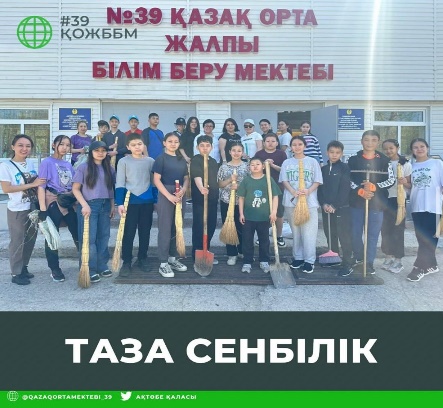 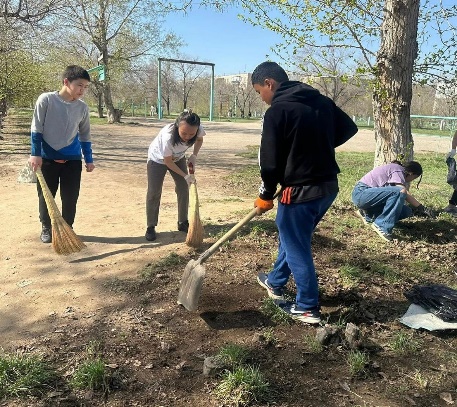 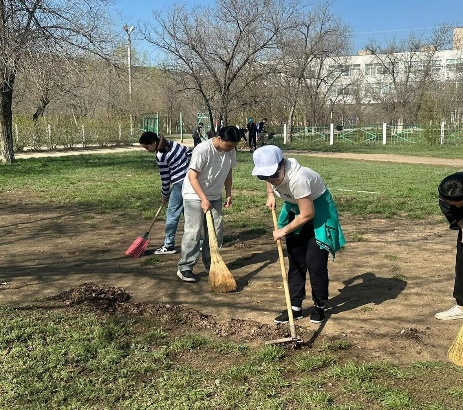 